Herbert ChedgeyHerbert Chedgey, of 54 Park Road, was the eldest of three children. His father, George Chedgey, a jobbing gardener, was born on Bushey Heath. Herbert joined the Bedfordshire Regiment as Private 18321 and served on the Western Front. He died on 5 July 1917. Soldier’s FuneralThe funeral took place at Bushey on Monday of Private H W Chedgey, a son of Mr and Mr G Chedgey of 54 Park Road, who died in Napsbury War Hospital recently, from shell shock. Chedgey, whose age was 21, joined the Bedfordshire Regiment early in the war, and was soon sent to the front. He was wounded in September 1915, but recovered and again volunteered for foreign service. Before the war he was employed by Messrs Andre and Sleigh. Owing to the expressed wish of the deceased’s parents, he was not accorded full military honours but the coffin was borne by some of his comrades, including C P Bliss of Bushey. The Bushey Special Constabulary was represented by Sub-Inspector F P Bliss, Sergeant P Brook, and Special Constable Clarke and Messrs Andre and Sleigh by Mr R Palmer. Beautiful wreaths were received from members of the deceased’s regiment and his fellow-workers. The Rev H H C Richardson was the officiating clergyman.  Watford Observer, July 1917 Herbert Chedgey was buried in St James’ churchyard and is commemorated on the Bushey and St James’ memorials.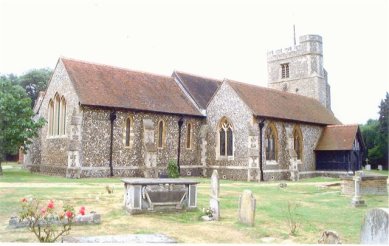 